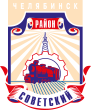 СОВЕТ депутатов советского района
второго созыва454091, г. Челябинск, ул. Орджоникидзе 27А. (351) 237-98-82. E-mail: sovsovet@mail.ru29.03.2022		         № 27/7Р Е Ш Е Н И ЕНа основании Федерального закона от 06 октября 2003 года № 131-ФЗ                    «Об общих принципах организации местного самоуправления в Российской Федерации», Устава Советского района города ЧелябинскаСовет депутатов Советского района второго созываР Е Ш А Е Т:1. Внести в приложение к решению Совета депутатов Советского района                              от 23.12.2015 №17/7 «Об утверждении Положения о территориальном общественном самоуправлении в Советском районе города Челябинска» изменение, дополнив подпункт                            10 статьи 10 абзацем: «Протокол собрания (конференции) вступает в силу с даты возникновения правоотношений.».2. Ответственность за исполнение настоящего решения возложить на  Главу Советского района В. Е. Макарова и Председателя Совета депутатов Советского района  С. В. Найденова.3. Контроль исполнения настоящего решения поручить председателю постоянной комиссии Совета депутатов Советского района по местному самоуправлению, регламенту и этике  А. Д. Сидорову.4. Настоящее решение вступает в силу со дня его подписания, и подлежит  официальному обнародованию.Председатель Совета депутатовСоветского района							                      С. В. НайденовГлава Советского района						                       В. Е. МакаровО внесении изменений в решение Совета депутатов Советского района от 23.12.2015 №17/7 «Об утверждении Положения о территориальном общественном самоуправлении в Советском районе города Челябинска»